附件2：甘孜职业学院公开考核招聘急需紧缺专业教师报名信息表备注：此表一式三份。由应聘者自行下载填写，A4纸双面打印。应聘时，同时提交毕业证（应届毕业生提交由学校招就部门签章的学历证明原件）、公民身份证、户口薄原件及复印件。若有其他要求需提供执业资格证、学位证、职称资格证的需提供相应证书原件及复印件。姓名姓名性别性别性别民族民族照片出生地出生地正住户籍所在地正住户籍所在地正住户籍所在地照片毕业院校毕业院校毕业院校毕业时间毕业时间照片所学专业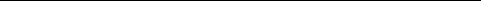 学  历所学专业学  历所学专业学  历学位学位学位学位照片身份证号码身份证号码身份证号码身份证号码应聘单位及岗位应聘单位及岗位应聘单位及岗位应聘单位及岗位应聘单位及岗位愿否调配愿否调配愿否调配愿否调配联系地址联系地址联系地址联系地址联系电话联系电话联系电话联系电话固定固定固定移动移动个人简历个人承诺1、上述填写内容如有不实，本人愿承担一切责任。2、本人自愿到                           工作。如有违约，一切后果自负。承诺人签名：                           年  月  日1、上述填写内容如有不实，本人愿承担一切责任。2、本人自愿到                           工作。如有违约，一切后果自负。承诺人签名：                           年  月  日1、上述填写内容如有不实，本人愿承担一切责任。2、本人自愿到                           工作。如有违约，一切后果自负。承诺人签名：                           年  月  日1、上述填写内容如有不实，本人愿承担一切责任。2、本人自愿到                           工作。如有违约，一切后果自负。承诺人签名：                           年  月  日1、上述填写内容如有不实，本人愿承担一切责任。2、本人自愿到                           工作。如有违约，一切后果自负。承诺人签名：                           年  月  日1、上述填写内容如有不实，本人愿承担一切责任。2、本人自愿到                           工作。如有违约，一切后果自负。承诺人签名：                           年  月  日1、上述填写内容如有不实，本人愿承担一切责任。2、本人自愿到                           工作。如有违约，一切后果自负。承诺人签名：                           年  月  日1、上述填写内容如有不实，本人愿承担一切责任。2、本人自愿到                           工作。如有违约，一切后果自负。承诺人签名：                           年  月  日1、上述填写内容如有不实，本人愿承担一切责任。2、本人自愿到                           工作。如有违约，一切后果自负。承诺人签名：                           年  月  日1、上述填写内容如有不实，本人愿承担一切责任。2、本人自愿到                           工作。如有违约，一切后果自负。承诺人签名：                           年  月  日1、上述填写内容如有不实，本人愿承担一切责任。2、本人自愿到                           工作。如有违约，一切后果自负。承诺人签名：                           年  月  日1、上述填写内容如有不实，本人愿承担一切责任。2、本人自愿到                           工作。如有违约，一切后果自负。承诺人签名：                           年  月  日1、上述填写内容如有不实，本人愿承担一切责任。2、本人自愿到                           工作。如有违约，一切后果自负。承诺人签名：                           年  月  日考核招聘组（专家组）签章考核招聘组（专家组）签章考核招聘组（专家组）签章考核招聘组（专家组）签章考核招聘组（专家组）签章考核招聘组（专家组）签章招聘小组（专家组）成员签名：纪检监察组签名：            年  月  日招聘小组（专家组）成员签名：纪检监察组签名：            年  月  日招聘小组（专家组）成员签名：纪检监察组签名：            年  月  日招聘小组（专家组）成员签名：纪检监察组签名：            年  月  日招聘小组（专家组）成员签名：纪检监察组签名：            年  月  日招聘小组（专家组）成员签名：纪检监察组签名：            年  月  日招聘小组（专家组）成员签名：纪检监察组签名：            年  月  日招聘小组（专家组）成员签名：纪检监察组签名：            年  月  日甘孜州人力资源和社会保障局签章甘孜州人力资源和社会保障局签章甘孜州人力资源和社会保障局签章甘孜州人力资源和社会保障局签章甘孜州人力资源和社会保障局签章甘孜州人力资源和社会保障局签章年  月  日年  月  日年  月  日年  月  日年  月  日年  月  日年  月  日年  月  日